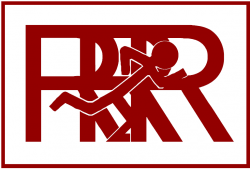 Redhill Road Runners Committee MeetingWednesday 20 November 2019Wagon and Horses, Redhill, Arnold.PresentValerie Walker (V.W.); Leigh Stubbs (L.S); Simon Nash (S.N.); Martin Lee (M.L.); Mark Davis (M.D.)ApologiesMartyn Newton (M.N.) Wendy Lawson (W.L.); Francesco Lari; (F.L.) Hayley Purdy (H.P.); Kate Horton; Dave Walsh (D.W); (P.H Pete Henley)Chairman’s IntroductionMeeting opened at 8:00p.m by L.S.Minutes of the Previous MeetingThe minutes were reviewed and agreed.Membership Secretary’s ReportNo reportL.S. needs to contact M.N. to see if he is carrying on with role of membership secretary moving forward.Social Secretary’s Report Christmas fuddle will be held on 18th December; there will be a torch and a Christmas light run beforehand. A coach is still needed to take the Christmas light run.Action: L.S. will ask around.At the fuddle there will be a Virgin London Marathon place draw and a kit draw. Prizes for the kit draw are as follows:1st place Newstead Abbey Dash entry and a kit of your choice (Not inc club jacket)2nd place Newstead Abbey Dash entry3rd place Redhill training top or beanieThe Christmas meal has sold outAlthough Dovedale was cancelled the coach was used for a trip to Ashbourne, which was a great success.Fell RunningP.H. is taking a group out on Dec 28th, L.S. to speak to P.H. about his choice of words when advertising. County Champs:Wolf Pit (mid-March)Chrome Hill (end of June)Long Shaw Sheep Dog Trials (end of September and more suited to the experienced fell runner)Veterans in County Champs are now reverting to 40 for fell running.Kit ReportNothing to reportFinance Secretary’s ReportL.S. needs to talk to H.P. about end of year finances being needed for the end of the year.Accounts needs to be done by mid January to then be sent off. Communications3GB of storage space is what Redhill has under the storage plan.K.H. and W.L. have sorted out the page for kit.Archives, D.W. emailed Pete Tatton (no reply) whether he wants any of it.Coach25 kDecember 14th graduation at Forest Rec parkrun. L.S. will be run director. Half way through the course and 6-7 people are still attending. L.S. to order medals and ask W.L. about certificates.L.S. to ask H.P. about doing 5 to 10K course.Coaches ReportChris Ward could be a possibility for sending on a run leaders’ course. Action: L.S. to speak to ChrisOther BusinessDonations: £250 from Councillor Katherine Fox and £250 from Michael Paine.The money will go towards advertising the 5 to 10k and possibly a Gedling 10k event to promote the club.Nigel Fisher still needs to be asked where the defib is at Bestwood Country Park.Action: S.N. to carry that forward.M.D. proposed some pointsThe park run entry for grand prix finishes at the end of November, so awards can be calculated for the fuddle. (D.W. needs to be approached about this)Notts AAA has advertised Newstead Abbey Dash as 24/07/2020 when L.S. still needs to confirm this date.L.S. put on website about not wearing headphones on club nights and the need to wear bright, reflective clothing while running in the dark. L.S. to bring the matter up at the next couple of club nights.Next Meeting 15th January 2020Finish 20:45